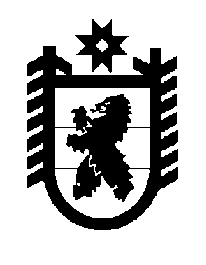 Российская Федерация Республика Карелия    ПРАВИТЕЛЬСТВО РЕСПУБЛИКИ КАРЕЛИЯРАСПОРЯЖЕНИЕот  27 марта 2017 года № 174р-Пг. Петрозаводск Внести в пункт 3 распоряжения Правительства Республики Карелия от 12 апреля 2011 года № 165р-П (Собрание законодательства Республики Карелия, 2011, № 4, ст. 549; № 7, ст. 1153; 2016, № 3, ст. 535) изменение, изложив его в следующей редакции:«3. Установить предельную численность работников казенного учреждения в количестве 31 единицы.».  Временно исполняющий обязанности
 Главы Республики Карелия                                                   А.О. Парфенчиков